УВАЖАЕМЫЕ ВЗРОСЛЫЕ!Безопасность жизни детей на водоемах во многих случаях зависит ТОЛЬКО ОТ ВАС!В связи с наступлением жаркой погоды, в целях недопущения гибели детей на водоемах в летний период обращаемся к Вам с убедительной просьбой:провести разъяснительную работу о правилах поведения на природных и искусственных водоемах и о последствиях их нарушения. Этим Вы предупредите несчастные случаи с Вашими детьми на воде, от этого зависит жизнь Ваших детей сегодня и завтра.Категорически запрещено купание:  детей без надзора взрослых;  в незнакомых местах;  на надувных матрацах, камерах и других плавательных средствах (без надзора взрослых);Необходимо соблюдать следующие правила:  Прежде чем войти в воду, сделайте разминку, выполнив несколько легких упражнений.  Постепенно входите в воду, убедившись в том, что температура воды комфортна для тела (не ниже установленной нормы).  Не нырять при недостаточной глубине водоема, при необследованном дне (особенно головой вниз!), при нахождении вблизи других пловцов.  Продолжительность купания - не более 30 минут, при невысокой температуре воды - не более 5-6 минут.  При купании в естественном водоеме не заплывать за установленные знаки ограждения, не подплывать близко к моторным лодкам и прочим плавательным средствам.  Во избежание перегревания отдыхайте на пляже в головном уборе.  Не допускать ситуаций неоправданного риска, шалости на воде.ПАМЯТКАЕсли тонет человек:  Сразу громко зовите на помощь: «Человек тонет!»  Попросите вызвать спасателей и «скорую помощь».  Бросьте тонущему спасательный круг, длинную веревку с узлом на конце.  Если хорошо плаваете, снимите одежду и обувь и вплавь доберитесь до тонущего. Заговорите с ним. Если услышите адекватный ответ, смело подставляйте ему плечо в качестве опоры и помогите доплыть до берега. Если же утопающий находится в панике, схватил вас и тащит за собой в воду, применяйте силу. Если освободиться от захвата вам не удается, сделайте глубокий вдох и нырните под воду, увлекая за собойспасаемого. Он обязательно отпустит вас. Если утопающий находится без сознания, можно транспортировать его до берега, держа за волосы.Если тонешь сам:  Не паникуйте.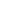   Снимите с себя лишнюю одежду, обувь, кричи, зови на помощь.  Перевернитесь на спину, широко раскиньте руки, расслабьтесь, сделайте несколько глубоких вдохов.Прежде, чем пойти купаться, не забудьте взять с собой английскую булавку. Она поможет вам, если в воде начнутся судороги. Если же у вас свело ногу, а булавки при себе нет, ущипните несколько раз икроножную мышцу. Если это не помогает, крепко возьмитесь за большой палец ноги и резко выпрямите его. Плывите к берегу.Вы захлебнулись водой:  не паникуйте, постарайтесь развернуться спиной к волне;  прижмите согнутые в локтях руки к нижней части груди и сделайте несколько резких выдохов, помогая себе руками;  затем очистите от воды нос и сделайте несколько глотательных движений;  восстановив дыхание, ложитесь на живот и двигайтесь к берегу;  при необходимости позовите людей на помощь.ПАМЯТКАПравила оказания помощи при утоплении:1. Перевернуть пострадавшего лицом вниз, опустить голову ниже таза.2. Очистить ротовую полость.3. Резко надавить на корень языка.4. При появлении рвотного и кашлевого рефлексов - добиться полного удаления воды из дыхательных путей и желудка.5. Если нет рвотных движений и пульса - положить на спину и приступить к реанимации (искусственное дыхание, непрямой массаж сердца). При появлении признаков жизни - перевернуть лицом вниз, удалить воду из легких и желудка.6. Вызвать “Скорую помощь”.Если человек уже погрузился в воду, не оставляйте попыток найти его на глубине, а затем вернуть к жизни. Это можно сделать, если утонувший находился в воде не более 6 минут.НЕЛЬЗЯ:ОСТАВЛЯТЬ ПОСТРАДАВШЕГО БЕЗ ВНИМАНИЯ (в любой момент может произойти остановка сердца);САМОСТОЯТЕЛЬНО ПЕРЕВОЗИТЬ ПОСТРАДАВШЕГО, ЕСЛИ ЕСТЬ ВОЗМОЖНОСТЬ ВЫЗВАТЬ СПАСАТЕЛЬНУЮ СЛУЖБУ.Помните! Только неукоснительное соблюдение мер безопасного поведения на воде может предупредить беду.ВНИМАНИЕ!В соответствии с «Правилами охраны жизни людей на водных объектах на территории Калужской области», утвержденными Постановлением Правительства Калужской области  от 21 декабря 2005 г.  № 360 купание детей в возрасте до 14 лет на водных объектах без сопровождения родителей (лиц, их заменяющих, либо близких родственников) или лиц, осуществляющих мероприятия с участием детей ЗАПРЕЩЕНО. Нарушение правил охраны жизни людей на водных объектах влечет за собой  наложение административного штрафа для граждан в размере от 500 до 2000 рублей.Государственная инспекция по                        маломерным судам Главного управления МЧС России по Калужской области